                            ACADEMIC COLLABORATION PROTOCOL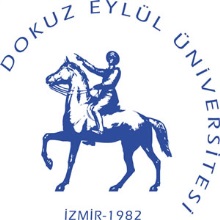 BETWEEN DOKUZ EYLÜL UNIVERSITYIZMIR, TURKEY AND ………………………………….Dokuz Eylül University ………………. and have agreed upon academic collaboration in accordance with the following principles.PARTIESArticle 1:The parties of this protocol are,Dokuz Eylül University……………………………SCOPE OF ACTIVITIESArticle 2:a) To establish and promote collaboration between Dokuz  Eylül University and …………………b) To initiate student exchange programs (approximately equal numbers between universities),c) To initiate academic staff exchange programs,d) To assist in the provision and exchange of course books, scientific publications, curricula and other educational materials,e) To investigate possible collaborations in the conduction of scientific research projects,f) To jointly develop and strengthen the teaching and research techniques and materialsg) To jointly organise congresses, conferences, symposia, seminars and workshops aiming to provide the exchange of information and experience among the colleagues of both parties.EXECUTION OF THE PROTOCOLArticle 3:a) Both institutions  are responsible for the administration and execution of this protocol.b) Both institutions will appoint co-ordinators for the fulfilment of the protocol.c) Co-ordinators collaborate to develop guidelines, funding sources and the appropriate timetables to ensure the success of the protocol.FINANCIAL LIABILITIES:Article 4:a) Two universities will endeavour to provide financial resources within the legal limitations for the fulfilment of this protocol successfully.b) Within the framework of student exchange programmes, visiting students will not pay any fees to the hosting university.c) Hosting institution will provide or meet the expenses for boarding and lodging to the visitors (staff and/or students) provided that the facilities of the university are available. Hosting institution will not provide travel expenses, health insurance and other expenses for incoming students and staff.d) Hosting institution will not pay a salary to the visiting academic staff members.e) At least a thirty day’s notice will be given to the hosting party prior to the arrival date of the visiting staff.ADMINISTRATIVE RESPONSIBILITYArticle 5:The Office of International Affairs at ……………………………….University and the Office of International Affairs at DEU  shall serve as coordinators of this Agreement at their respective universities:…………………………..UniversityAttention   :Address     : Telephone  : Fax 	       : Email         : Dokuz Eylül UniversityAttention:Address : Dokuz Eylül UniversityInternational Relations Central OfficeCumhuriyet Bulvarı No:144 Alsancak / Izmir 35210 / TurkeyTelephone : +90 232 412 16 52 Fax : +90 232 412 10 56Email : international@deu.edu.trVALIDITY OF PROTOCOL:Article 5:The protocol will be valid for 3 (three) years. It can be renewed for equal periods unless one party is notified by the other about the termination of the protocol in writing at least one year prior to the end of this period.Should either of the parties wish to make modifications, a written notice will be given prior to the modification.OTHER PROVISIONS:Article 6:This protocol is prepared in two languages, Turkish and English and two copies, each being equally valid in effect after completing legal procedures and signing by legal representatives.Prof. Dr. Nükhet HOTAR				 Rector of  Dokuz Eylül University                            Rector of …………………..Signatures:                                                                Signature :Date         :  				                         Date          :